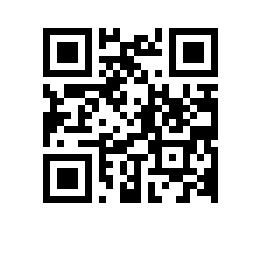 О составе апелляционной комиссии по проведению апелляций по результатам государственной итоговой аттестации студентов образовательных программ факультета   и секретаре апелляционной комиссииПРИКАЗЫВАЮ:1. Утвердить апелляционную комиссию (далее – АК) по проведению апелляций по результатам государственной итоговой аттестации студентов  курса образовательной программы   , направления подготовки , факультета ,  формы обучения и студентов 4 курса образовательной программы бакалавриата «Физика», направления подготовки 03.03.02 Физика, факультета физики в следующем составе:Председатель АК – , ,Члены АК:- , ,- , ,- , ,- , ,Секретарь АК , .